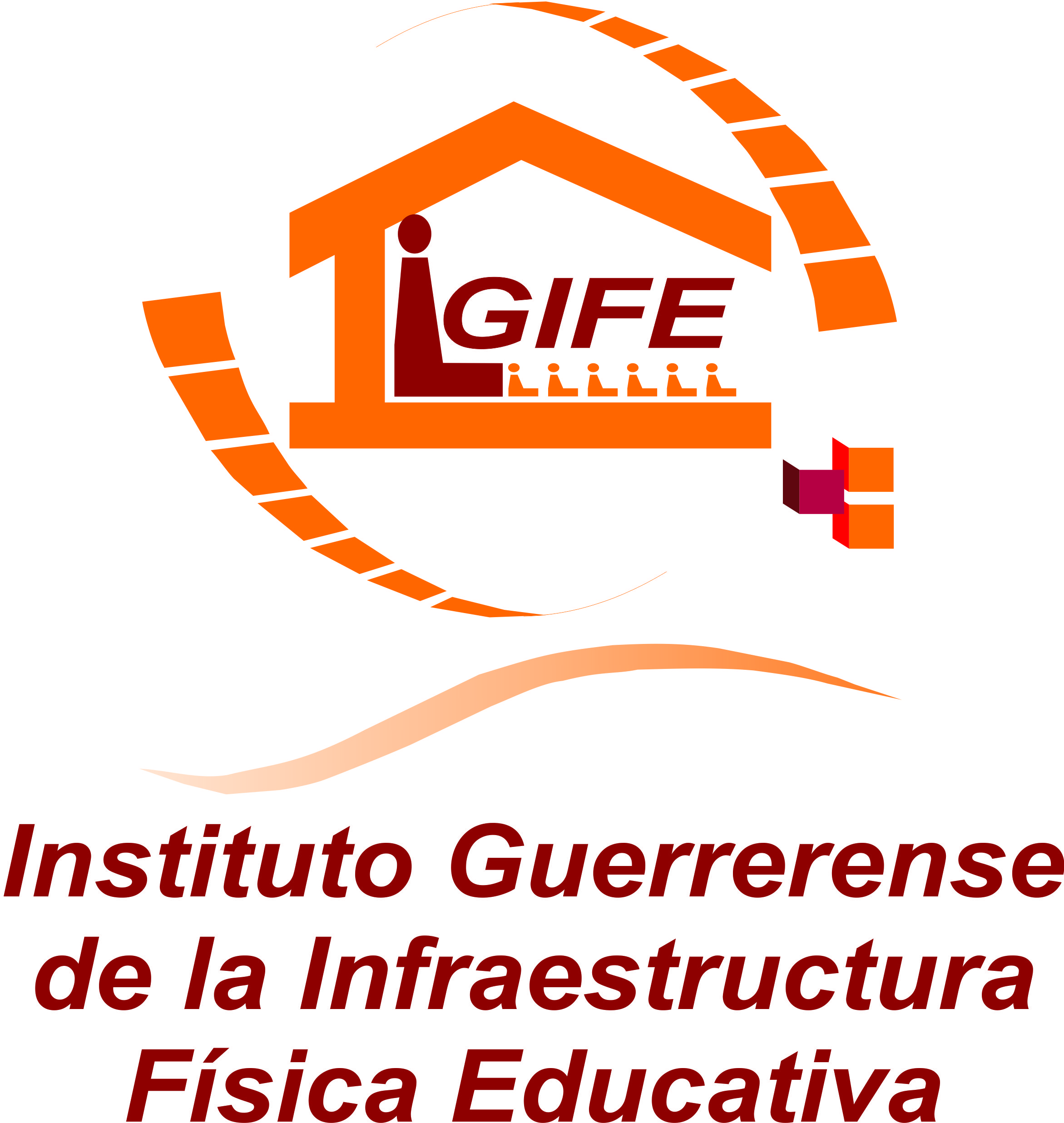 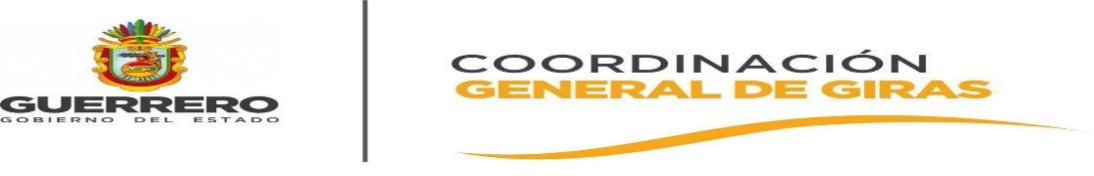 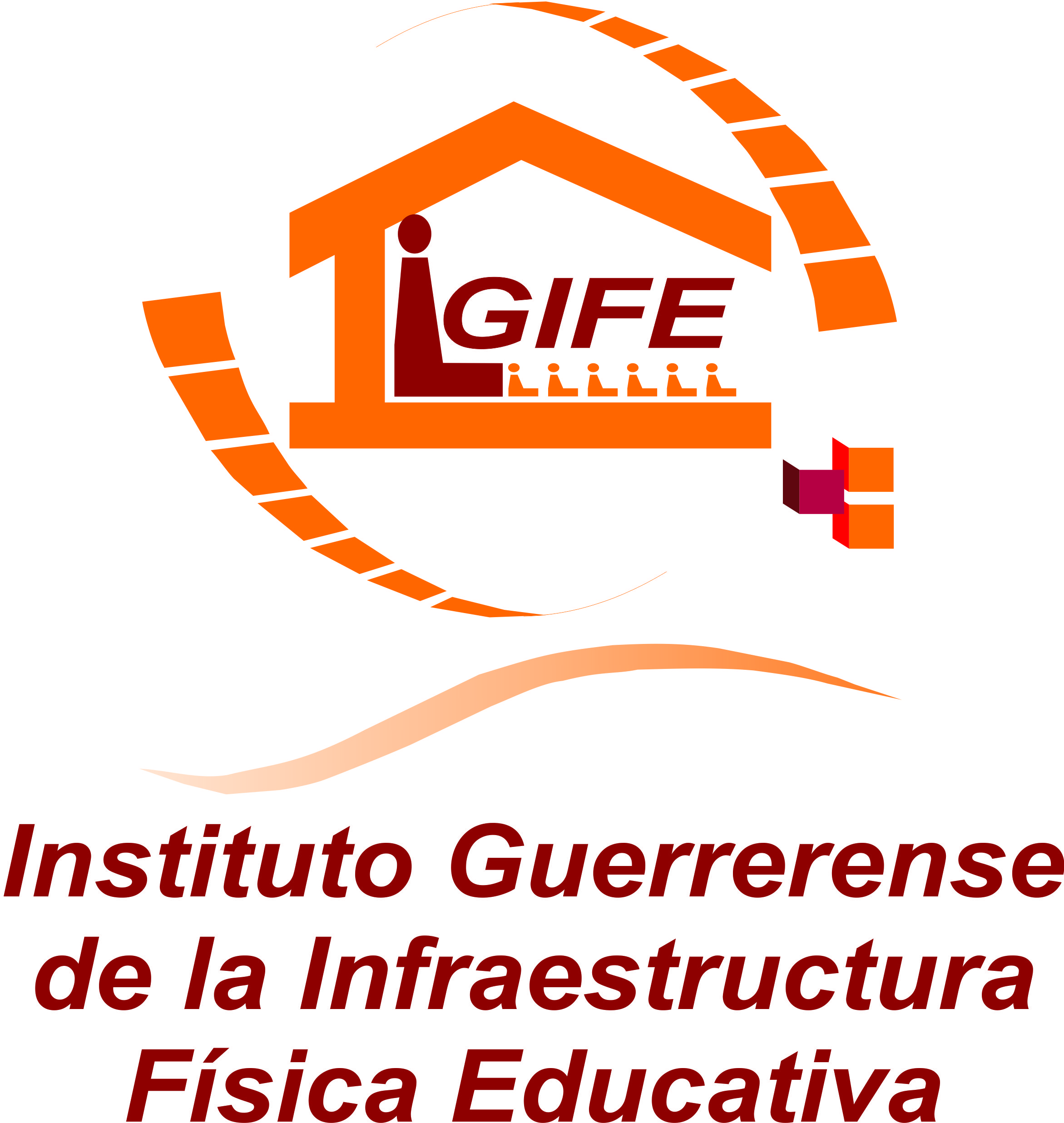 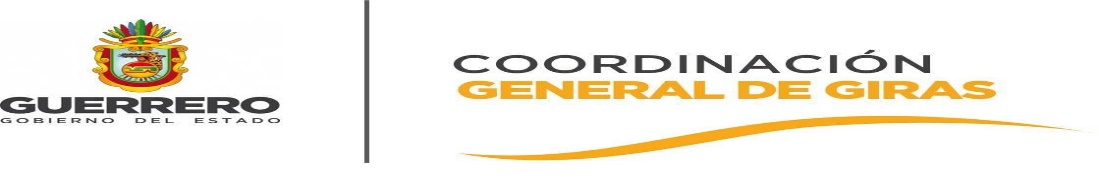 INSTITUTO GUERRERENSE DE LA INFRAESTRUCTURA FISICA EDUCATIVAFormato del ejercicio y destino de gasto federalizado y reintegrosAl período (trimestral Julio – Septiembre – 2015.)INSTITUTO GUERRERENSE DE LA INFRAESTRUCTURA FISICA EDUCATIVAFormato del ejercicio y destino de gasto federalizado y reintegrosAl período (trimestral Julio – Septiembre – 2015.)INSTITUTO GUERRERENSE DE LA INFRAESTRUCTURA FISICA EDUCATIVAFormato del ejercicio y destino de gasto federalizado y reintegrosAl período (trimestral Julio – Septiembre – 2015.)INSTITUTO GUERRERENSE DE LA INFRAESTRUCTURA FISICA EDUCATIVAFormato del ejercicio y destino de gasto federalizado y reintegrosAl período (trimestral Julio – Septiembre – 2015.)Programa o FondoDestino de los RecursosEjercicioEjercicioReintegroDEVENGADOPAGADOFONDO DE APORTACIONES MULTIPLES 2015EJECUCION DE DIVERSAS OBRAS PARA CONSTRUCCION, REPARACION Y EQUIPAMIENTO DE VARIAS ESCUELAS EN ALGUNOS MPIOS. DEL ESTADO DE GUERRERO.34,146,338.6334,146,338.63PROGRAMA FAM SUPERIOR 2015EJECUCION DE OBRAS DE INSTITUTOS TEGNOLOGICOS EN ACAPULCO,IGUALA,TLAPA,SAN MARCOS,CHILPANCINGO GRO. Y UNIVERSIDADES TEGNOLOGICAS EN MARQUELIA Y PETATLAN GRO.84,680.0084,680.00